ΕΕΕΕΚ ΠΕΙΡΑΙΑΕΡΓΑΣΤΗΡΙΟ ΜΑΓΕΙΡΙΚΗΣ ΖΑΧΑΡΟΠΛΑΣΤΙΚΗΣΒΕΝΕΤΗΣ ΙΩΑΝΝΗΣ ΠΕ 88.04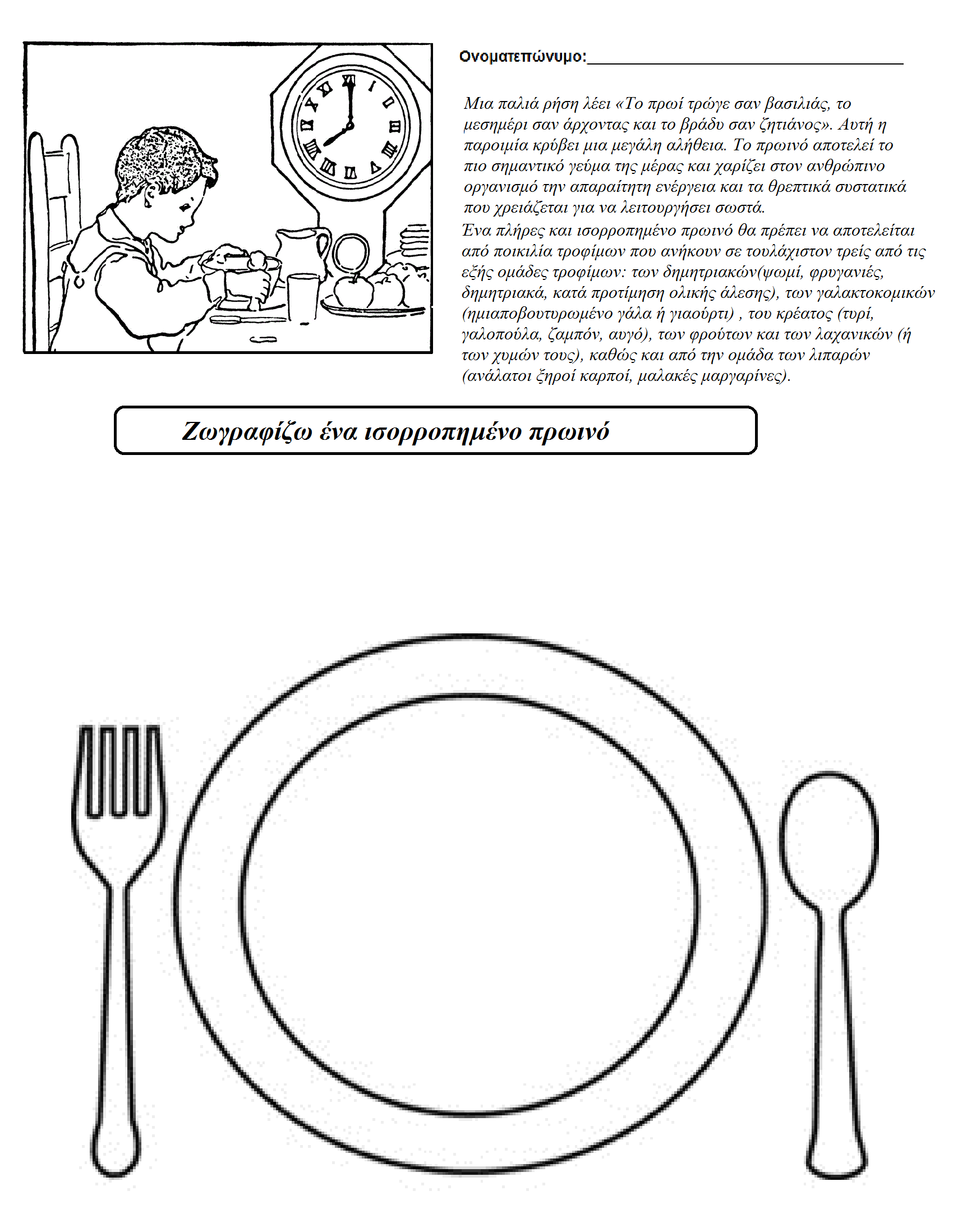 Αφού παρακολουθήσετε το βίντεο συμπληρώστε τα κενά των παρακάτω προτάσεων.Στο σπίτι της καλής μάγισσας Τροφώ:Οι τοίχοι ήταν φτιαγμένοι από ψωμί που ανήκει στην ομάδα των …………………….Το πόμολο ήταν φτιαγμένο από καρότο που ανήκει στην ομάδα των…………………..Η πόρτα ήταν φτιαγμένη από μαρούλι που ανήκει στην ομάδα των ………………………Στο ένα σιντριβάνι είχε γάλα που ανήκει στην ομάδα των ……………………………… ενώ στο άλλο είχε χυμό πορτοκάλι που ανήκει στην ομάδα των ……………………..